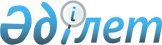 Солтүстік Қазақстан облысы Қызылжар аудандық мәслихатының 2020 жылғы 6 қаңтардағы № 49/16 "2020-2022 жылдарға арналған Қызылжар ауданының Новоникольск ауылдық округінің бюджетін бекіту туралы" шешіміне өзгерістер енгізу туралыСолтүстік Қазақстан облысы Қызылжар аудандық мәслихатының 2020 жылғы 17 шілдедегі № 55/5 шешімі. Солтүстік Қазақстан облысының Әділет департаментінде 2020 жылғы 21 шілдеде № 6456 болып тіркелді
      Қазақстан Республикасының 2008 жылғы 4 желтоқсандағы Бюджет кодексінің 106, 109-1-баптарына, Қазақстан Республикасының 2001 жылғы 23 қаңтардағы "Қазақстан Республикасындағы жергілікті мемлекеттік басқару және өзін-өзі басқару туралы" Заңы 6-бабының 2-7-тармағына сәйкес Солтүстік Қазақстан облысының Қызылжар аудандық мәслихаты ШЕШІМ ҚАБЫЛДАДЫ:
      1. Солтүстік Қазақстан облысы Қызылжар аудандық мәслихатының 2020 жылғы 6 қаңтардағы № 49/16 "2020-2022 жылдарға арналған Қызылжар ауданының Новоникольск ауылдық округінің бюджетін бекіту туралы" шешіміне (2020 жылғы 17 қаңтарда Қазақстан Республикасы нормативтік құқықтық актілерінің электрондық түрдегі эталондық бақылау банкінде жарияланған, нормативтік құқықтық актілерді мемлекеттік тіркеу тізілімінде № 5874 болып тіркелді) келесі өзгерістер енгізілсін:
      1 - тармақ жаңа редакцияда баяндалсын:
       "1. 2020-2022 жылдарға арналған Қызылжар ауданының Новоникольск ауылдық округінің бюджеті осы шешімге тиісінше 1, 2 және 3-қосымшаларға сәйкес, соның ішінде 2020 жылға мынадай көлемдерде бекітілсін:
      1) кірістер – 47 527,5 мың теңге:
      салықтық түсімдер – 7 720 мың теңге;
      салықтық емес түсімдер – 0 мың теңге;
      негізгі капиталды сатудан түсетін түсімдер – 0 мың теңге;
      трансферттер түсімі – 39 807,5 мың теңге;
      2) шығындар – 47 527,5 мың теңге;
      3) таза бюджеттік кредиттеу – 27 729,3 мың теңге:
      бюджеттік кредиттер – 27 729,3 мың теңге;
      бюджеттік кредиттерді өтеу - 0 мың теңге;
      4) қаржы активтерімен операциялар бойынша сальдо - 0 мың теңге:
      қаржы активтерін сатып алу - 0 мың теңге;
      мемлекеттің қаржы активтерін сатудан түсетін түсімдер - 0 мың теңге;
      5) бюджет тапшылығы (профициті) – - 27 729,3 мың теңге;
      6) бюджет тапшылығын қаржыландыру (профицитін пайдалану) – 27 729,3 мың теңге:
      қарыздар түсімі – 27 729,3 мың теңге;
      қарыздарды өтеу – 0 мың теңге;
      бюджет қаражатының пайдаланылатын қалдықтары – 0 мың теңге.";
      көрсетілген шешімнің 1 қосымшасы осы шешімнің қосымшасына сәйкес жаңа редакцияда баяндалсын.
      2. Осы шешім 2020 жылғы 1 қаңтардан бастап қолданысқа енгізіледі. 2020 жылға арналған Қызылжар ауданының Новоникольск ауылдық округінің бюджеті
					© 2012. Қазақстан Республикасы Әділет министрлігінің «Қазақстан Республикасының Заңнама және құқықтық ақпарат институты» ШЖҚ РМК
				
      Солтүстік Қазақстан облысы 
Қызылжар аудандық 
мәслихаты сессиясының 
төрағасы 

Б.Наурызбаев

      Солтүстік Қазақстан облысы 
Қызылжар аудандық 
мәслихатының хатшысы 

А.Молдахметова
Солтүстік Қазақстан облысы
Қызылжар аудандық 
мәслихатының
2020 жылғы 17 шілдесі
№ 55/5 шешіміне
қосымшаСолтүстік Қазақстан облысы
Қызылжар аудандық 
мәслихатының
2020 жылғы 6 қаңтардағы
№ 49/16 шешіміне
1 қосымша
Санаты 
Санаты 
Санаты 
Атауы
Сомасы, мың теңге
Сыныбы
Сыныбы
Атауы
Сомасы, мың теңге
Кіші сыныбы
Атауы
Сомасы, мың теңге
1
2
3
4
5
1) Кірістер
47 527,5
1
Салықтық түсімдер
7 720
01
Табыс салығы
2 702
2
Жеке табыс салығы
2 702
04
Меншiкке салынатын салықтар
5 018
1
Мүлiкке салынатын салықтар
90
3
Жер салығы
761
4
Көлiк құралдарына салынатын салық
4 167
2
Салықтық емес түсімдер
0
3
Негізгі капиталды сатудан түсетін түсімдер
0
4
Трансферттердің түсімдері
39 807,5 
02
Мемлекеттiк басқарудың жоғары тұрған органдарынан түсетiн трансферттер
39 807,5 
3
Аудандардың (облыстық маңызы бар қаланың) бюджетінен трансферттер
39 807,5 
Функционалдық топ
Функционалдық топ
Функционалдық топ
Атауы
Сомасы, мың теңге
Бюджеттік бағдарламалардың әкімшісі
Бюджеттік бағдарламалардың әкімшісі
Атауы
Сомасы, мың теңге
Бағдарлама
1
2
3
4
5
2) Шығындар
47 527,5
01
Жалпы сипаттағы мемлекеттiк қызметтер
14 084
124
Аудандық маңызы бар қала, ауыл, кент, ауылдық округ әкімінің аппараты
14 084
001
Аудандық маңызы бар қала, ауыл, кент, ауылдық округ әкімінің қызметін қамтамасыз ету жөніндегі қызметтер
14 084
04
Бiлiм беру
1 172
124
Аудандық маңызы бар қала, ауыл, кент, ауылдық округ әкімінің аппараты
1 172
005
Ауылдық жерлерде оқушыларды жақын жердегі мектепке дейін тегін алып баруды және одан алып қайтуды ұйымдастыру
1 172
07
Тұрғын үй-коммуналдық шаруашылық
1 200
124
Аудандық маңызы бар қала, ауыл, кент, ауылдық округ әкімінің аппараты
1 200
008
Елді мекендердегі көшелерді жарықтандыру
700
011
Елді мекендерді абаттандыру мен көгалдандыру
500
08
Мәдениет, спорт, туризм және ақпараттық кеңістiк
4 823
124
Аудандық маңызы бар қала, ауыл, кент, ауылдық округ әкімінің аппараты
4 823
006
Жергілікті деңгейде мәдени-демалыс жұмысын қолдау
4 823
12
Көлiк және коммуникация
22 248,5
124
Аудандық маңызы бар қала, ауыл, кент, ауылдық округ әкімінің аппараты
22 248,5
045
Аудандық маңызы бар қалаларда, ауылдарда, кенттерде, ауылдық округтерде автомобиль жолдарын күрделі және орташа жөндеу
22 248,5
13
Басқалар
4 000
124
Аудандық маңызы бар қала, ауыл, кент, ауылдық округ әкімінің аппараты
4 000
040
Өңірлерді дамытудың 2025 жылға дейінгі мемлекеттік бағдарламасы шеңберінде өңірлерді экономикалық дамытуға жәрдемдесу бойынша шараларды іске асыруға ауылдық елді мекендерді жайластыруды шешуге арналған іс-шараларды іске асыру
4 000
3) Таза бюджеттік кредиттеу
27 729,3
Бюджеттік кредиттер
27 729,3
12
Көлiк және коммуникация
27 729,3
124
Аудандық маңызы бар қала, ауыл, кент, ауылдық округ әкімінің аппараты
27 729,3
045
Аудандық маңызы бар қалаларда, ауылдарда, кенттерде, ауылдық округтерде автомобиль жолдарын күрделі және орташа жөндеу
27 729,3
Санаты
Санаты
Санаты
Атауы
Сомасы, мың теңге
Сыныбы
Сыныбы
Атауы
Сомасы, мың теңге
Кіші сыныбы
Атауы
Сомасы, мың теңге
 5
Бюджеттік кредиттерді өтеу
0
4) Қаржы активтерімен операциялар бойынша сальдо
0
Қаржы активтерін сатып алу
0
 6
Мемлекеттің қаржы активтерін сатудан түсетін түсімдер
0
5) Бюджет тапшылығы (профициті)
-27 729,3
6) Бюджет тапшылығын қаржыландыру (профицитін пайдалану)
27 729,3
7
Қарыздар түсімдері
27 729,3
01
Мемлекеттік ішкі қарыздар
27 729,3
2
Қарыз алу келісім-шарттары
27 729,3
Функционалдық топ
Функционалдық топ
Функционалдық топ
Атауы
Сомасы, мың теңге
Бюджеттік бағдарламалардың әкімшісі
Бюджеттік бағдарламалардың әкімшісі
Атауы
Сомасы, мың теңге
Бағдарлама
Атауы
Сомасы, мың теңге
16
Қарыздарды өтеу
0
Санаты
Санаты
Санаты
Атауы
Сомасы, мың теңге
Сыныбы
Сыныбы
Атауы
Сомасы, мың теңге
Кіші сыныбы
Атауы
Сомасы, мың теңге
8
Бюджет қаражатының пайдаланылатын қалдықтары
0
01
Бюджет қаражаты қалдықтары
0
1
Бюджет қаражатының бос қалдықтары
0